Publicado en Madrid el 19/02/2018 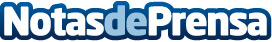 Plus500 anuncia un 33% más de ingresos en 2017Más del 75% de los ingresos y suscripciones se han originado desde dispositivos móvilesDatos de contacto:Plus500636566095Nota de prensa publicada en: https://www.notasdeprensa.es/plus500-anuncia-un-33-mas-de-ingresos-en-2017_1 Categorias: Finanzas Recursos humanos http://www.notasdeprensa.es